VIRTUAL CAMPUS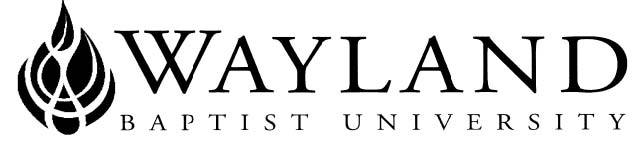 SCHOOL OF BUSINESS1.  SYLLABUS  Template BUAD 4334 B.docx2.    UNIVERSITY MISSION STATEMENT:  Wayland Baptist University exists to educate students in an academically challenging, learning-focused and distinctively Christian environment for professional success and service to God and humankind.3.    COURSE NMBER & NAME:  BUAD 4335 – VC01, Quantitative Decision Making 	4.    TERM:  Summer 2020 – Virtual Campus 5.    INSTRUCTOR:  Otto  B.  Schacht6.   CONTACT INFORMATION: Office Phone Number and WBU Email Address:  I am not provided an office or phone by WBU, therefore the Office Phone Number is Not Applicable.  schachto@wbu.edu (Primary Mode of Two Way Communication)7.  OFFICE HOURS, BUILDING, & LOCATION:  Virtually As Soon As I Know You Need Assistance,  My House, 11815 Old Stoney Road, Ponder, Texas8.  COURSE MEETING TIME & LOCATION:  Continuously Blackboard 9.   CATALOG DESCRIPTION:  Theoretical concepts and practical management science applications used in solving complex quantitative decision problems.10.  PREREQUISITE: Math 1306 or BUAD 233511.  REQUIRED TEXTBOOK AND RESOURCE MATERIAL: CHAPTERS 9 - 1512.  OPTIONAL MATERIALS: NONE13.  COURSE OUTCOMES AND COMPETENCIES:Identify and describe sources of data and types of data and compile a set of data required for analyses.Describe, calculate and interpret the numerical descriptive measures, binomial and normal distributions..Formulate and test one tail and two tail hypothesis forSample mean vs. population mean (σ known)	Sample mean vs. population mean (σ unknown)Sample proportion vs. population proportion		Tests for differences in two meansTests for differences in two variances		Tests for differences in more than two meanTests for differences between two or more population proportionsCalculate and apply the linear regression model to deduce statistical inferences.14.  ATTENDANCE REQUIREMENTS:As stated in the Wayland Catalog, students enrolled at one of the University’s external campuses should make every effort to attend all class meetings. All absences must be explained to the instructor, who will then determine whether the omitted work may be made up. When a student reaches that number of absences considered by the instructor to be excessive, the instructor will so advise the student and file an unsatisfactory progress report with the campus executive director. Any student who misses 25 percent or more of the regularly scheduled class meetings may receive a grade of F in the course. Additional attendance policies for each course, as defined by the instructor in the course syllabus, are considered a part of the University’s attendance policy.  Submission of Assignments and Tests on or before the DUE Date and Time will satisfy the attendance requirements.  Any late submission of Assignments or Tests will be considered non-attendance and will result in “0”, “Zero”. “No” points being awarded.  Dates and Times are as of Plainview, Texas. BUAD 4334 VC01, QDM, Su 2020, 1BUAD 4334  –  VC01,	Quantitative Decision Making, 		SUMMER 2020		          2.15.  STATEMENT ON PLAGIARISM & ACADEMIC DISHONESTY: Wayland Baptist University observes a zero tolerance policy regarding academic dishonesty. Per university policy as described in the academic catalog, all cases of academic dishonesty will be reported and second offenses will result in suspension from the university.16.  DISABILITY STATEMENT: “In compliance with the Americans with Disabilities Act of 1990 (ADA), it is the policy of Wayland Baptist University that no otherwise qualified person with a disability be excluded from participation in, be denied the benefits of, or be subject to discrimination under any educational program or activity in the university. The Coordinator of Counseling Services serves as the coordinator of students with a disability and should be contacted concerning accommodation requests at (806) 291- 3765. Documentation of a disability must accompany any request for accommodations.”17.  COURSE REQUIREMENTS and GRADING CRITERIA:  Eleven (11) Assignments @ 100 points each 			=  1,100 pointsEleven (11)  Tests @ 100 points each				=  1,100 points   					Total Points Possible 	=  2,200 points Grades; A, B, C, D, or F, will be assigned on total points received:					A – 1980 to 2200 points, 	B – 1760 to 1979 points,	C – 1540 to 1759 points, 	D – 1320 to 1539 points, 	F – less than 1320 points. 					ASSIGNMENTS AND TESTS						NORMALLY:A.    Assignments will be available as soon as you have been enrolled into and have access to the course in Blackboard.  Assignments will be due No Later Than 11:30 pm on Due Dates; Tuesdays, as listed on page 3 (Three); Tentative Schedule, of this document.  Please notice any exceptions.  As each due date/time occurs the associated Assignment will become unavailable.  Assignments will be graded after the due date and within 2 (two) days after the due date.  Assignments submitted in advance of the due date will not be graded until the due date has occurred.  Grades for Assignments will be recorded/posted  in Blackboard.  Additional Information in Course Announcements in Blackboard.B.    Tests will be available as soon as you have been enrolled into and have access to the course in Blackboard.  Tests will be due No Later Than 11:30 pm on Due Dates; Saturdays, as listed on page 3 (Three); Tentative Schedule, of this document.  Please notice any exceptions.  As each due date/time occurs the associated Test will become unavailable.  C.    Upon submission of each Test your grade will be recorded/posted into the Blackboard grade book.  Each test will be timed and you will have 1.5 hours to complete gradable questions.  Any questions after 1.5 hours will not be graded.  Additional Information in Course Announcements in Blackboard.						EXCEPTIONS:Holidays as specified by Virtual Campus and/or University Policy as noted in Tentative Schedule.  17.1  GRADE APPEAL STATEMENT: Students shall have protection through orderly procedures against prejudices or capricious academic evaluation. A student who believes that he or she has not been held to realistic academic standards, just evaluation procedures, or appropriate grading, may appeal the final grade given in the course by using the student grade appeal process described in  the  Academic  Catalog.  Appeals  may  not  be  made  for  advanced  placement  examinations  or  course  bypass examinations. Appeals are limited to the final course grade, which may be upheld, raised, or lowered at any stage of the appeal process. Any recommendation to lower a course grade must be submitted through the Executive Vice President/Provost to the Faculty Assembly Grade Appeals Committee for review and approval. The Faculty Assembly Grade Appeals Committee may instruct that the course grade be upheld, raised, or lowered to a more proper evaluation. BUAD 4334 VC01, QDM, Su 2020, 2BUAD 4334  –  VC01,	Quantitative Decision Making, 		Summer 2020		         3.18.  TENTATIVE SCHEDULE: SCHEDULE BUAD 4334 VC01 Winter2019Week	Item	Available  						Due 			As soon as you are enrolled			No Later Than 11:30 pm 		and have access					Tuesday											Saturday 1		Assignment 1					May 26 				Test 1								May 302		Assignment 2					June 2				Test 2								June 63		Assignment 3					June 9			Test 3								June 134		Assignment 4 					June 16 				Test 4								June 205		Assignment 5					June 23				Test 5								June 276		Assignment 6 					June 30			Test 6					                       July 3  [ FRIDAY]7		Assignment 7					July 7 			Test 7								July 118		Assignment 8 					July 14 				Test 8								July 189		Assignment 9 					July 21				Test 9								July 2510		Assignment 10					July 28				Test 10								August 111		Assignment 11					August 4			Test 11								August 819.  ADDITIONAL INFORMATION   	A.  Information for this course will be communicated in the Blackboard site and in the textbook.B.  Primary Mode of Communication will be the Wayland Baptist University email system.  I have a WBU email account; schachto@wbu.edu, and each student has one also.  The subject line of any email for this course will begin with BUAD4334VC01.   	C.  Secondary Mode of Communication will be the phone system.  I will answer calls as received and as quickly as possible.  Speak slowly and clearly when leaving a voice message.  The name and phone number you leave may not be the same as those stored in the WBU databases.  If I have not returned your call in 36 hours please call again and speak slower and clearer than the first time. 	D.  Required Textbook should be purchased from Wayland Baptist University Bookstore.  Verify the ISBN.	E.  During the term the score you will see in Blackboard should be the actual percentage of points you have at that point in time.  You will be able to determine if an assignment or test has been recorded or not.BUAD 4334 VC01, QDM, Su 2020, 3BOOKAUTHOREDYEARPUBLISHERISBN#UPDATEDBusiness StatisticsLevine8th2020Pearson978013517778507/10/2019